МБДОУ «ЦРР-Детский сад «Сказка»Рисование «Неваляшка»Королева А.В.Предлагаю Вам с детками нарисовать неваляшку! Следуйте инструкции и у Вас все получится!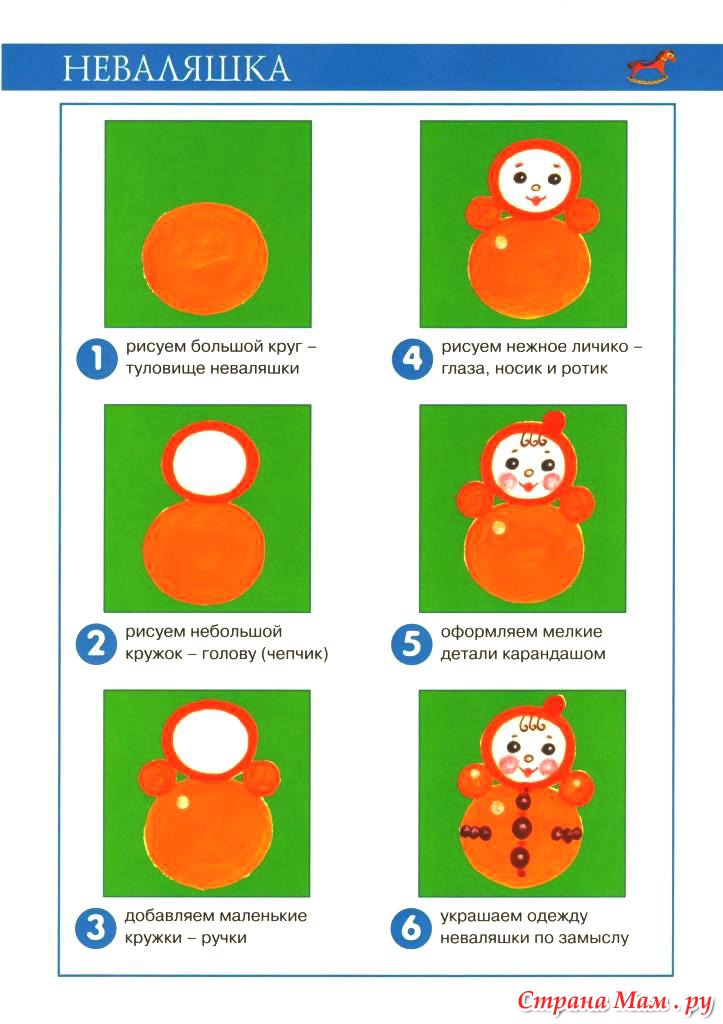 